PERANCANGAN SISTEM INFORMASI AKUNTANSI SIMPAN PINJAM DENGAN MENGGUNAKAN PHP DAN MYSQL PADA UNIT PENGELOLAAN KEGIATAN UPK/PNPM KECAMATAN PAKIS JAYA KABUPATEN KARAWANG TUGAS AKHIRDiajukan untuk Memenuhi Syarat Tugas akhirJenjang Diploma IIIProgram Studi Komputerisasi Akuntansi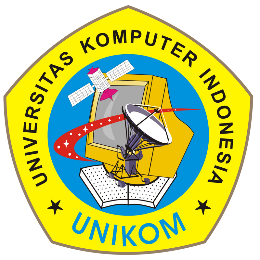 Oleh: Ananda Rizky Maulana/11018002Dosen Pembimbing:Supriyati, S.E., M. Si .Ak., CA., ACPA., C. PI.PROGRAM STUDI KOMPUTERISASI AKUNTANSIFAKULTAS TEKNIK DAN ILMU KOMPUTERUNIVERSITAS KOMPUTER INDONESIABANDUNG2022DESIGN OF ACCOUNTING INFORMATION SYSTEMS
USING PHP AND MYSQL IN THE ACTIVITY MANAGEMENT UNIT UPK/PNPM DISTRICT PAKIS JAYA DISTRICTS KARAWANG Final TaskTo fulfills final task of D-III level
To obtain the title of computer undergraduate
Study Program Computerizend AccountingCreated by:
Ananda Rizky Maulana / 11018002Counsellor:
Supriyati, S.E., M. Si .Ak., CA., ACPA., C. PI.COMPUTERIZED ACCOUNTING STUDY PROGRAMFACULTY OF ENGINEERING AND COMPUTER SCIENCEINDONESIAN COMPUTER UNIVERSITYBANDUNG2022